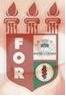 PLANILHA PARA CADASTROS DE LIVROS  BIBLIOTECA MARIA APARECIDA POURCHET CAMPOS        Classificação:    616.314                                     Código:	2950  Cutter:         L435p                                               Data: Turma 2012Autor(s): Leal, Rafaela da Fonte                  Pessoa, Renata de Souza Titulo: Prevalênciade cárie dentária em crianças na faixa etária entre 3 e 5 anos de idade em uma creche da cidade de brejo da madre de DEUS/PERNAMBUCOOrientador(a): Prof. Homero Luiz Sales NevesCoorientador(a): Edição:  1ª        Editora  Ed. Do Autor     Local:  Recife    Ano:  2012  Páginas:  30Notas:  TCC – 1ª Turma graduação - 2012